РОЗДІЛ 1.  ЗАГАЛЬНІ МЕТОДИЧНІ РЕКОМЕНДАЦІЇ З ВИКОНАННЯ ІНДИВІДУАЛЬНИХ НАВЧАЛЬНО-ДОСЛІДНИХ ЗАВДАНЬІндивідуальна робота (ІНР) студента з навчальноїдисципліни «Вступ до фаху» (треннг-курс)передбачає написання реферату, тема якого відповідає порядковому номеру студента в списку групи. Попередньо студент повинен підібрати та вивчити відповідні нормативні акти України, спеціальну літературу за темою дослідження. Після цього потрібно скласти план, який має включати три логічно взаємопов'язаних питання за темою дослідження, основними з яких є завдання і джерела інформації для контролю, основні напрями та методика перевірки, узагальнення і прийняття рішень за результатами контролю, підвищення ефективності та якості роботи.Структура ІРС з навчальної дисципліни «Вступ до фаху»(треннг-курс)включає:вступ – зазначається актуальність теми, мета та завдання роботи;основна частина (виклад матеріалу, за необхідності поділити на пункти);висновки;список використаної літератури.Обсяг ІНР з навчальної дисципліни «Вступ до фаху» (тренінг-курс повинен складати не більше 10 стандартних аркушів.Захист виконаної ІРС передбачає:виступ студента з презентацією доповіді;відповіді на додаткові запитання.Виконана студентом робота має бути належно оформлена й здана викладачеві для перевірки в установлені графіком терміни (за 7 днів до захисту). Виконані студентами роботи після рецензування викладачем допускаються до захисту на практичному занятті, якщо вони відповідають установленим вимогам щодо змісту, структури, обсягу роботи, або ж повертаються студентам для усунення недоліків, після чого повторно рецензуються. Крім цього, під час приймання від студентів виконаної роботи проводиться співбесіда щодо знання студентами основних положень нормативних актів, змісту роботи, обґрунтованості висновків та ін.Список рекомендованої літератури:Конституція України від 28.06.1996 р. № 254к/96-ВР [Електронний ресурс]. - Режим доступу : https://zakon.rada.gov.ua/laws/show/254%D0%BA/96-%D0%B2% D1%80.Податковий кодекс України від 02.12.2010 р. № 2755-VI [Електронний ресурс]. - Режим доступу : https://zakon.rada.gov.ua/laws/show/2755-17.Закон України «Про бухгалтерський облік та фінансову звітність в Україні» 
від 16.07.1999 р. № 996 – ХІV [Електронний ресурс]. - Режим доступу : https://zakon.rada.gov.ua/laws/show/996-14. Закон України «Про аудит фінансової звітності та аудиторську діяльність» від 21.12. 2017 р. № 2258-УІІІ [Електронний ресурс]. - Режим доступу :https://zakon.rada.gov.ua/laws/show/2258-19. Закон України «Про вищу освіту» від 1.07.2014 р. № 1556 –УІІ [Електронний ресурс]. – Режим доступу:  https://zakon.rada.gov.ua/laws/show/1556-18.Закон України «Про аудиторську діяльність» від 22.04.1993р. № 3125-ХІІ-ВР [Електронний ресурс]. – Режим доступу:  https://zakon.rada.gov.ua/laws/show/2258-19.Закон України «Про банки і банківську діяльність» від 07.12.2000. № 2121-ІІІ [Електронний ресурс]. - Режим доступу : https://zakon.rada.gov.ua/laws/show/2121-14.Закон України «Про основні засади здійснення державного фінансового контролю в Україні» від 26.01.1993 р. №2939-ХІІ [Електронний ресурс]. - Режим доступу : https://zakon.rada.gov.ua/laws/show/2939-12.Положенням про інвентаризацію активів та зобов’язань, затверджено Наказом Міністерства фінансів України від 02.09.2014 р. № 879 [Електронний ресурс]. - Режим доступу :  https://zakon.rada.gov.ua/laws/show/z1365-14.Наказ МФУ «Про затвердження стандарту вищої освіти за спеціальністю 071 «Облік і оподаткування» для першого (бакалаврського) рівня вищої освіти» від 19.11.2018 року №1260.Наказ Держспоживстандарту України «Національний класифікатор України. Класифікатор професій ДК 003:2010» від 28.07.2010 р. № 327.Інструкція про застосування плану рахунків бухгалтерського обліку. Наказ МФУ від 30.11.99 р. № 291 [Електронний ресурс]. - Режим доступу :    https://zakon.rada.gov.ua/laws/show/z0893-99. Положення про ведення касових операцій у національній валюті в Україні. Постанова правління НБУ від 29.12.2017 р. № 148 [Електронний ресурс]. - Режим доступу :    https://zakon.rada.gov.ua/laws/show/v0148500-17. Національні положення стандарти бухгалтерського обліку №№1-34 [Електронний ресурс]. - Режим доступу :  http://vobu.ua/ukr/documents/accounting/item/natsionalni-polozhennya-standarti-bukhgalterskogo-obliku?app_id=24.Аудит: [навч. посіб.] / Л.М. Янчева, 3.0. Макеєва, А.О. Баранова. - К.: Знання, 2009. - 335 с.Білуха М. Т. Теорія бухгалтерського обліку : [підруч.] / М. Т. Білуха. – К. : 2000. – 692 с.  Бондар В.П. Принципи професійної етики аудитора України та проблеми їх реалізації / В.П. Бондар // Вісник ЖДТУ. – 2008. – № 2 (44). – С. 13–21.Білоус В. Т. Правове та організаційне забезпечення здійснення фінансових розслідувань : курс лекцій  / В. Т. Білоус, О. О. Бригінець. – Ірпінь : НУДПСУ, 2013. – 156 с. Бандурка О. М. Протидія злочинності та профілактика злочинів: монографія / О.      М. Бандурка, О. М. Литвинов. – Харків : ХНУВС, 2011. – 308 с. Білоус В. Т. Координація боротьби з економічною злочинністю : монографія / В. Т.  Білоус. – Ірпінь, Академія ДПС України, 2002. –  449 с.Бухгалтерський облік та оподаткування : [навч. посіб.] / за ред. Р. Л. Хом’яка, 
В. І. Лемішовського. – Л. : Бухгалтерський центр «Ажур», 2010. – 1220 с.Бухгалтерський облік: основи теорії та практики: підручник / А.Г. Загородній, Г.О. Партин, Л.М. Пилипенко, Т.І. Партин. Черверте видання, доопрацьоване і доповнене. - Львів: Видавництво Львівської політехніки, 2018. - 280 с.Бухгалтерський облік, аналіз та аудит : [навч. посіб.] / [Є. М. Романів, С. В. Приймак, А.П. Шот, С.М. Гончарук та інші]. – Львів. : ЛНУ ім. Івана Франка, 2017. – 772 с.Варналій З. С. Економічна безпека : [навч. посіб.] / П. В. Мельник, Л. Л. Тарангул; за ред. З. С. Варналія. – К. : Знання, 2009. – 647 с. Вступ до спеціальності «Облік і аудит»: [навч. посіб.] / Т. В. Момот, О. В. Харламова, Г. М. Бреславська; Харк. нац. акад. міськ. госпва. – Х.:ХНАМГ, 2012. – 317 с.Гуцаленко Л. В. Державний фінансовий контроль : [навч. посіб.] / Л. В. Гуцаленко, В. А. Дерій, М. М. Коцупатрий. – Київ : ЦУЛ, 2011.Доброскок О. В. Податковий контроль та його ефективність : [навч. посіб.]  / О. В. Доброскок. – Київ : Алерта, 2012.  Довідник кваліфікаційних характеристик професій працівників : наказ Міністерства праці та соціальної політики України від 29 грудня 2004 р № 336 [Електронний ресурс]. – Режим доступу : http://zakon.nau.ua/doc/?uid =1046.440.0.Жук В.М. Інституціональні засади розвитку професії бухгалтера / В. М. Жук // Облік і фінанси АПК. – 2010. – № 2. – С. 122-127.Кодекс етики професійних бухгалтерів [Електронний ресурс]. - Режим доступу :   https://lexinform.com.ua/wp-content/uploads/2018/09/Code-of-Ethics_ukr.pdf.Костирко І.Г., Гнатишин Л. Б., Петришин Л. П., Гарасим М.П. Університетська освіта (вступ до фаху): навч. посібник. Львів: «Магнолія 2006», 2011. 350 с. (Гриф Міністерства освіти і науки України, лист №1/11-6646 від 20.07.2010р.)Редько О.Ю. Кодекс професійної етики аудитора. Професійна незалежність аудитора (Науково-практичний коментар) // О.Ю. Редько, О.Б. Рижакова, К.О. Редько. – К, 2010.Лень В., Нехай В. Облік і аудит. Вступ до фаху. : навч. посіб. – Київ: ЦУЛ, 2009. – 256 с. Метелиця В.М. Інституціональні основи розвитку бухгалтерської професії в Україні / В.М. Метелиця // Облік і фінанси АПК. – 2012. – № 1. – С. 40-46. Моя професія – бухгалтер, фінансист. Навчальний посібник для студентів вузів спеціальностей 7.050106 Облік і аудит та 7.050104 Фінанси / За редакцією д.е.н., проф., Заслуженого діяча науки і техніки України Ф.Ф.Бутинця, І.А.Панченко. – Житомир: ЖДТУ, 2005. – 156 с.Мулявка Д. Г. Взаємодія Державної податкової служби України з правоохоронними органами (теорія та практика) : монографія / Д. Г. Мулявка, Л. О. Фещенко, С. К. Гречанюк. – Ірпінь : НУДПСУ, 2012. - 186 с.Лобода Н. О. Бухгалтерський облік (загальна теорія) : [практикум] / Н. О. Лобода, М. Т. Костишина. – Львів : ЛДФА, 2011. – 252 с.Облік і оподаткування: вступ до фаху: навч. посібник / Кіндрацька Г. І., Загородній А. Г., Яремко І. Й., Грицай О.І., Воськало В. І., Пилипенко Л. М., Партин Г. О., Чубай В. М., Хомяк Р. Л., Яструбський М. Я., Лучишин Л.М., Шквір В. Д., Карп’як Я. С., Шепель Т.П., Борщук І. В. Височан О. С.; за заг. ред. проф. Загороднього А. Г. та проф. Яремка І.Й. - Львів : Видавництво Львівської політехніки, 2019. - 270 с. 8.Романів Є.М., Труш І.Є. Державний аудит: [навч. посіб.] / Є.М. Романів, І.Є. Труш. – Львів : Ліга-Прес, 2017. – 235 с.Романів Є.М., Шот А.П. Фінансовий облік : [навч. посіб.]. – Львів : ЛДФА, 2012. – 486 с.Романів Є.М. Бухгалтерський облік (загальна теорія) : [навч. посіб.] / Є.М. Романів, Н.О. Лобода. – Львів: ЛДФА, 2014. – 265 с.Шот А.П. Фінансовий облік : [навч. посіб.]. – Львів : Видавництво ТзОВ «Растр -7», 2016. – 342 с. Швець В. Розвиток наук про бухгалтерський облік у Львівському університеті в ХІХ столітті в контексті європейської інтеграції./“Problemy ekonomiczne a możliwości i kierunki rozwoju Zamojszczyzny”. Materiały z międzynarodowej konferencji ekonomicznej w Zamościu 20.10. 2012 r.// Zeszyty naukowe Wyższej Szkoły Humanistyczno-Ekonomicznej im. Zamojskiego z siedzibą w Zamościu., Zeszyt 7. – Zamość, 2013. – С.113-118.Швець В. Г. Теорія бухгалтерського обліку: [підручник]. – [3-тє вид., переоб. і доп.]. / В. Г. Швець. – К. : Знання, 2008. – 535 с.Чацкіс Ю. Д. Організація бухгалтерського обліку : [навч. посіб.] / Ю. Д. Чацкіс,
Е. С. Гейєр, О. А. Наумчук, І. О. Власова. – К. : Центр учбової літератури, 2011. – 446 с. Чижевська Л.В. Бухгалтерський облік як професійна діяльність: теорія, організація, прогноз розвитку : монографія / Л.В. Чижевська. – Житомир : ЖДТУ, 2007. – 528 с.Ресурси інтернету:http:// www.rada.gov.ua  – Верховна Ради України http:// www.minfin.gov.ua – Міністерство фінансів Україниhttp:// www. library. univ.kiev.ua/ukr/res/resour.php3 – Бібліотеки в Україні.http://www.nbuv.gov.ua/–Національна бібліотека України ім. В.І.Вернадськогоhttp://www.nbuv.gov.ua/portal/libukr.html – Бібліотеки та науково-інформаційні центри України.http://www. library. lviv.ua/ –Львівська національна наукова бібліотека України ім. В. Стефаника.http://uk.wikipedia.org – вільна енциклопедія.РОЗДІЛ 2.  ЗМІСТ ІНДИВІДУАЛЬНИХ НАВЧАЛЬНО-ДОСЛІДНИХ Тематика індивідуальних робіт:Роль бухгалтерського обліку в сучасних умовах ведення бізнесу.Сучасні професійні вимоги до бухгалтерів. Організація праці в бухгалтерії. Кодекс етики професійних бухгалтерів. Кодекс професійної етики аудиторів України.Податковий контроль в Україні : основні завдання та функції. Необхідність та доцільність створення в Україні Бюро фінансових розслідувань.Історичні аспекти виникнення і розвитку обліку. Становлення і розвиток аудиту в Україні.Державне регулювання бухгалтерського обліку в Україні. Міжнародні стандарти обліку і звітності, проблеми їх запровадження в Україні. Роль аудиту в сучасних умовах розвитку економіки. Державний фінансовий контроль в Україні, суб’єкти та об’єкти контролю. Концептуальна основа Міжнародних стандартів освіти.  Програми підвищення кваліфікації бухгалтерів та аудиторівРОЗДІЛ 3.  ПОРЯДОК ОФОРМЛЕННЯ ТА ЗАХИСТУ ІНДИВІДУАЛЬНИХ НАВЧАЛЬНО-ДОСЛІДНИХ ЗАВДАНЬІндивідуальна робота повинна бути написана обсягом до 10 сторінок на окремих аркушах паперу (формат А4: 210x297 мм), дотримуючись таких вимог: шифр – Times New Roman; розмір 14; інтервал – 1,5; верхнє, нижнє – 20 мм, праве – 10 мм; ліве поле - 25-30 мм розташування - книжне.Ілюстрації позначають скороченням «Рис.» і нумерують послідовно в межах пункту змісту роботи. Номер ілюстрації повинен складатися з номера пункту змісту роботи і порядкового номера ілюстрації, між якими ставиться крапка. Після номера ілюстрації крапка не ставиться. Наприклад, Рис. 1.3 (перший рисунок пункту 1.3). Ілюстрації повинні мати назву, яку розміщують по центру внизу ілюстрації після її номера. При необхідності ілюстрації доповнюють пояснювальними даними (Рис. 1.3 та назва рисунку).Таблиці нумерують послідовно в межах пунктів змісту індивідуальної роботи. В правому верхньому куті над назвою таблиці розміщують напис «Таблиця» із зазначенням її номера. Номер таблиці повинен складатися з номера пункту змісту індивідуальної роботи і порядкового номера таблиці, між якими ставиться крапка. Після номера таблиці крапка не ставиться. Наприклад, Таблиця 1.2 (друга таблиця пункту 1.2). При перенесенні частини таблиці на іншу сторінку слово «Таблиця» і її номер вказують один раз в правому верхньому куті над відповідним загальним заголовком першої частини таблиці, над іншими частинами таблиці пишуть слова «Продовження таблиці» і вказують її номер, наприклад: «Продовження табл. 1.3». доцільність продовження таблиці на наступній сторінці є лише тоді, коли вона не поміщається на одній сторінці. Кожна таблиця повинна мати назву (загальний заголовок), яку розміщують по центру над таблицею. Назву і слово «Таблиця» починають з великої літери.Таблицю розміщують в тексті та додатках таким чином, щоби її можна було читати без повороту або з поворотом за годинниковою стрілкою.У списку використаних джерел спочатку за алфавітними порядком розміщують бібліографічний опис нормативних актів та документів, а далі інші використані джерела:кодекси;закони та постанови ВРУ;укази президента;постанови, декрети, розпорядження КМУ;нормативні документи міністерств і відомств України;постанови (ухвали) місцевих Рад народних депутатів;в алфавітному порядку українські джерела праць;в алфавітному порядку іноземні джерела праць.Інтернет- ресурси.Зразок оформлення титульної сторінки подано нижче. Результати дослідження рекомендовано оформити у вигляді презентації та продемонструвати її на захисті. Слайди оформляються у програмі Power Point,  їх кількість повинна бути достатньою для розкриття теми, а максимально не обмежена. Максимальний час доповіді за темою з врахуванням презентації – 7−10 хв.Оформлену належним чином індивідуальну роботу студент підписує, скріплює та подає викладачу для перевірки у термін визначений викладачем, але не пізніше ніж за тиждень до початку сесії. До роботи додається електронний носій презентації.Зразок титульної сторінкиМІНІСТЕРСТВО ОСВІТИ І НАУКИ УКРАЇНИЛЬВІВСЬКИЙ НАЦІОНАЛЬНИЙ УНІВЕРСИТЕТ ІМЕНІ ІВАНА ФРАНКАФАКУЛЬТЕТ УПРАВЛІННЯ ФІНАНСАМИ ТА БІЗНЕСУКафедра обліку, аналізу і контролюІНДИВІДУАЛЬНА РОБОТА СТУДЕНТА З НАВЧАЛЬНОЇ ДИСЦИПЛІНИВСТУП ДО ФАХУ(тренінг-курс)Тема: «__________________________________________________»(вказати назву теми)Науковий керівник:				         Виконавець:________________________	                             _________________________                                                           (прізвище, ім’я, по-батькові)				(прізвище, ім’я, по-батькові)__________________ (підпис)		                  _________       група                                                                                         ______________ (підпис)“___” _____________ 2021р.	                             “___” ___________2021 р.Львів  2021р.РОЗДІЛ 4.  КРИТЕРІЇ ОЦІНЮВАННЯ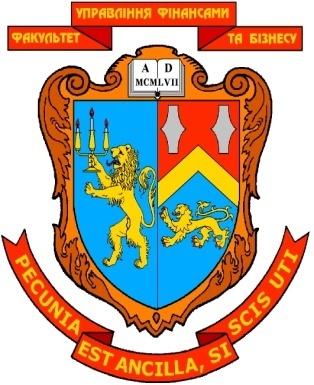 МІНІСТЕРСТВО ОСВІТИ І НАУКИ УКРАЇНИЛЬВІВСЬКИЙ НАЦІОНАЛЬНИЙ УНІВЕРСИТЕТ ІМЕНІ ІВАНА ФРАНКАФАКУЛЬТЕТ УПРАВЛІННЯ ФІНАНСАМИ ТА БІЗНЕСУЗАТВЕРДЖЕНОна засіданні кафедри обліку, аналізу і контролюпротокол  № 6 від “6” січня 2021 р.                                             Зав. кафедри _________ проф. Романів Є.М.                                                                                          (підпис)          (прізвище, ім’я, по батькові)ЗАВДАННЯ ДЛЯ ІНДИВІДУАЛЬНОЇ РОБОТИ СТУДЕНТА І МЕТОДИЧНІ РЕКОМЕНДАЦІЇ ЩОДО ЇХ ВИКОНАННЯЗ НАВЧАЛЬНОЇ ДИСЦИПЛІНИВСТУП ДО ФАХУ (тренінг-курс)(назва навчальної дисципліни)галузь знань:07 «Управління та адміністрування»(шифр та найменування галузі знань)спеціальність:071 «Облік і оподаткування»(код та найменування спеціальності)спеціалізація:Облік, аналіз та фінансові розслідування(найменування спеціалізації)освітній ступінь:бакалавр(бакалавр, магістр)Укладач: Петришин Л..П., доцент кафедри обліку, аналізу і контролю, д.е.н., доц.         (ПІБ, посада, науковий ступінь, вчене звання)ЛЬВІВ 2021КАФЕдра обліку,аналізу і контролюМІНІСТЕРСТВО ОСВІТИ І НАУКИ УКРАЇНИЛЬВІВСЬКИЙ НАЦІОНАЛЬНИЙ УНІВЕРСИТЕТ ІМЕНІ ІВАНА ФРАНКАФАКУЛЬТЕТ УПРАВЛІННЯ ФІНАНСАМИ ТА БІЗНЕСУЗАТВЕРДЖЕНОна засіданні кафедри обліку, аналізу і контролюпротокол  № 6 від “6” січня 2021 р.                                             Зав. кафедри _________ проф. Романів Є.М.                                                                                          (підпис)          (прізвище, ім’я, по батькові)ЗАВДАННЯ ДЛЯ ІНДИВІДУАЛЬНОЇ РОБОТИ СТУДЕНТА І МЕТОДИЧНІ РЕКОМЕНДАЦІЇ ЩОДО ЇХ ВИКОНАННЯЗ НАВЧАЛЬНОЇ ДИСЦИПЛІНИВСТУП ДО ФАХУ (тренінг-курс)(назва навчальної дисципліни)галузь знань:07 «Управління та адміністрування»(шифр та найменування галузі знань)спеціальність:071 «Облік і оподаткування»(код та найменування спеціальності)спеціалізація:Облік, аналіз та фінансові розслідування(найменування спеціалізації)освітній ступінь:бакалавр(бакалавр, магістр)Укладач: Петришин Л..П., доцент кафедри обліку, аналізу і контролю, д.е.н., доц.         (ПІБ, посада, науковий ступінь, вчене звання)ЛЬВІВ 2021№з/пВиди робітКритерії оцінювання знань студентівБали рейтингуМаксимальнак-сть балівІндивідуальна робота студентавід 0 до 5 балів51.-ґрунтовне вирішення проблем, відображення власної позиції щодо прийняття управлінських рішень на основі показників аналізу; естетичність оформлення роботи552.- наявність змістовних висновків та конкретних пропозицій щодо діяльності підприємства; своєчасне подання індивідуальної роботи; не естетичність оформлення роботи453.-наявність аналітичних таблиць і висновків до них, помилки в розрахунках, що спричиняють  неправильні висновки та викривлюють пропозиції щодо покращення діяльності підприємства;354.-несвоєчасне та неповне подання індивідуальної роботи; наявність виправлень та неестетичне оформлення роботи255.-відсутність виконаної індивідуальної роботи у встановлені терміни05